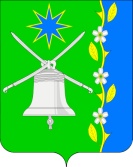 СОВЕТ НОВОБЕЙСУГСКОГО СЕЛЬСКОГО ПОСЕЛЕНИЯВЫСЕЛКОВСКОГО РАЙОНА45 сессия 4 созываРЕШЕНИЕот 26.10.2023.							                 № 8-188станица  НовобейсугскаяОб утверждении Положения о порядке проведения конкурса на замещение вакантной должности муниципальной службы в администрации Новобейсугского сельского поселения Выселковского районаВ    соответствии  с  Федеральными  законами  от  06 октября 2013 года № 131-ФЗ «Об общих принципах организации местного самоуправления в Российской Федерации», от 02 марта 2007 года № 25-ФЗ «О муниципальной службе в Российской Федерации», Законом Краснодарского края от 8 июня 2007 года № 1244-КЗ «О муниципальной службе в Краснодарском крае» и в целях  обеспечения конституционного права граждан Российской Федерации на равный доступ к муниципальной службе и права муниципальных служащих на должностной рост на конкурсной основе Совет Новобейсугского сельского поселения Выселковского района р е ш и л:	1. Утвердить Положение о порядке проведения конкурса для замещения вакантной должности муниципальной службы в администрации Новобейсугского сельского поселения Выселковского района (приложение).2. Решение Совета Новобейсугского сельского поселения Выселковского района от 17 мая 2022 года №4-138 «Об утверждении положения о порядке проведения конкурса на замещение вакантной должности муниципальной службы в Новобейсугском сельском поселении Выселковского района» признать утратившими силу.3. Общему отделу администрации Новобейсугского сельского поселения Выселковского района (Алексеенко) обнародовать настоящее  решение в установленные законом сроки и разместить на официальном сайте  Новобейсугского сельского поселения Выселковского района в информационно-коммуникационной сети «Интернет».4. Контроль за исполнением настоящего решения оставляю за собой.5. Решение вступает в силу со дня его официального обнародования.Глава Новобейсугскогосельского поселенияВыселковского района		                                                        В.В. ВасиленкоПриложение к решению 45 сессии 4 созывасовета Новобейсугскогосельского поселенияВыселковского районаот 26.10.2023 г., № 8-188ПОЛОЖЕНИЕо порядке проведения конкурса на замещение вакантной должности муниципальной службы в администрации Новобейсугского сельского поселения Выселковского районаОбщие положения1.1. Настоящее Положение в соответствии с Федеральным законом от 02 марта 2007 года № 25-ФЗ «О муниципальной службе в Российской Федерации», Законом Краснодарского края от 08 июня 2007 года № 1244-КЗ «О муниципальной службе в Краснодарском крае» и Уставом Новобейсугского сельского поселения Выселковского района устанавливает порядок проведения конкурса на замещение вакантных должностей муниципальной службы в администрации Новобейсугского сельского поселения Выселковского района.1.2. Конкурс на замещение вакантной должности муниципальной службы (далее - конкурс) заключается в оценке профессионального уровня претендентов на замещение должности муниципальной службы, их соответствия установленным квалификационным требованиям к должности муниципальной службы и обеспечивает конституционное право граждан Российской Федерации на равный доступ к муниципальной службе, а также право муниципальных служащих на должностной рост на конкурсной основе.1.3. Вакантной должностью муниципальной службы признается не замещенная на момент объявления конкурса должность муниципальной службы ведущей и главной групп должностей муниципальной службы, предусмотренная в штатном расписании администрации Новобейсугского сельского поселения Выселковского района.1.4. Конкурс в администрации Новобейсугского сельского поселения Выселковского района объявляется по решению главы Новобейсугского сельского поселения Выселковского района постановлением администрации Новобейсугского сельского поселения Выселковского района. 1.5. Конкурс не проводится:а) при заключении срочного трудового договора;б) при назначении на должность муниципальной службы муниципального служащего (гражданина), состоящего в кадровом резерве, сформированном на конкурсной основе или по результатам аттестации муниципальных служащих;в) при назначении на должности старшей и младшей группы должностей муниципальной службы;г) при назначении муниципального служащего на иную должность муниципальной службы при условии соответствия претендента квалификационным требованиям, предъявляемым для замещения вакантной должности муниципальной службы; д) при назначении муниципального служащего на иную должность муниципальной службы в случае невозможности в соответствии с медицинским заключением исполнения им должностных обязанностей по замещаемой должности, сокращения замещаемой им должности, реорганизации, ликвидации органа местного самоуправления или изменения его структуры.1.5. Гражданин не может быть допущен к замещению должности муниципальной службы по следующим основаниям:1) признания его недееспособным или ограниченно дееспособным решением суда, вступившим в законную силу;2) осуждения его к наказанию, исключающему возможность исполнения должностных обязанностей по должности муниципальной службы, по приговору суда, вступившему в законную силу;	3) отказа от прохождения процедуры оформления допуска к сведениям, составляющим государственную и иную охраняемую федеральными законами тайну, если исполнение должностных обязанностей по должности муниципальной службы, на замещение которой претендует гражданин, или по замещаемой муниципальным служащим должности муниципальной службы связано с использованием таких сведений;	4) наличия заболевания, препятствующего поступлению на муниципальную службу или ее прохождению и подтвержденного заключением медицинской организации. Порядок прохождения диспансеризации, перечень таких заболеваний и форма заключения медицинской организации устанавливаются уполномоченным Правительством Российской Федерации федеральным органом исполнительной власти;	5) близкого родства или свойства (родители, супруги, дети, братья, сестры, а также братья, сестры, родители, дети супругов и супруги детей) с главой муниципального образования, который возглавляет местную администрацию, если замещение должности муниципальной службы связано с непосредственной подчиненностью или подконтрольностью этому должностному лицу, или с муниципальным служащим, если замещение должности муниципальной службы связано с непосредственной подчиненностью или подконтрольностью одного из них другому;6) прекращения гражданства Российской Федерации либо гражданства (подданства) иностранного государства - участника международного договора Российской Федерации, в соответствии с которым иностранный гражданин имеет право находиться на муниципальной службе;7) наличия гражданства (подданства) иностранного государства либо вида на жительство или иного документа, подтверждающего право на постоянное проживание гражданина на территории иностранного государства, если иное не предусмотрено международным договором Российской Федерации;	8) представления подложных документов или заведомо ложных сведений при оформлении участия в конкурсе;	9) признания его не прошедшим военную службу по призыву, не имея на то законных оснований, в соответствии с заключением призывной комиссии (за исключением граждан, прошедших военную службу по контракту) - в течение 10 лет со дня истечения срока, установленного для обжалования указанного заключения в призывную комиссию соответствующего субъекта Российской Федерации, а если указанное заключение и (или) решение призывной комиссии соответствующего субъекта Российской Федерации по жалобе гражданина на указанное заключение были обжалованы в суд, - в течение 10 лет со дня вступления в законную силу решения суда, которым признано, что права гражданина при вынесении указанного заключения и (или) решения призывной комиссии соответствующего субъекта Российской Федерации по жалобе гражданина на указанное заключение не были нарушены;	10) несоответствия квалификационным требованиям (к уровню профессионального образования, стажу муниципальной службы и стажу работы по специальности, направлению подготовки и другим), установленным действующим законодательством о муниципальной службе;11) приобретения им статуса иностранного агента.	Данный перечень оснований не допуска гражданина к муниципальной службе является исчерпывающим.	1.6. Достоверность сведений, представленных гражданином на имя работодателя, подлежит проверке.	1.7. В случае установления в ходе проверки обстоятельств, указанных в пункте 1.5. настоящего Положения, препятствующих претенденту участвовать в конкурсе, он информируется работодателем в письменной форме, на бланке органа местного самоуправления, с указанием причинах отказа в участии в конкурсе.Участники конкурса2.1. Конкурс проводится среди граждан, подавших заявления на участие в нем, при соблюдении условий, установленных федеральными законами, законами Краснодарского края и нормативными правовыми актами органов местного самоуправления Новобейсугского сельского поселения Выселковского района.2.2. Участвовать в конкурсе имеют право граждане Российской Федерации, граждане иностранных государств - участников международных договоров Российской Федерации, в соответствии с которыми иностранные граждане имеют право находиться на муниципальной службе, достигшие возраста 18 лет и не старше 65 лет, владеющие государственным языком Российской Федерации, соответствующие квалификационным требованиям для замещения должностей муниципальной службы, установленным действующим законодательством о муниципальной службе.2.3. Муниципальный служащий вправе на общих основаниях участвовать в конкурсе независимо от того, какую должность он замещает на период проведения конкурса.2.4. Один и тот же гражданин или муниципальный служащий вправе участвовать в конкурсе неоднократно, в том числе, на замещение различных должностей муниципальной службы.3. Порядок формирования и работы конкурсной комиссии3.1. Для проведения конкурса правовым актом представителя нанимателя (работодателя) формируется конкурсная комиссия, включающая в себя председателя, заместителя председателя, секретаря и членов комиссии.Общее число членов конкурсной комиссии составляет не менее пяти человек.3.2. Конкурсная комиссия является постоянно действующей.Персональный состав конкурсной комиссии и положение о конкурсной комиссии утверждаются постановлением администрации сельского поселения.3.3. В состав конкурсной комиссии входят представитель нанимателя (работодателя) и (или) уполномоченные им муниципальные служащие, в том числе из структурного подразделения, в котором на замещение вакантной должности муниципальной службы проводится конкурс.В состав конкурсной комиссии включаются представители других организаций в качестве независимых экспертов, на основании запроса главы Новобейсугского сельского поселения Выселковского района по согласованию с руководителями соответствующих учреждений (организаций). Персональный состав независимых экспертов является постоянным для проведения конкурсов на замещение всех вакантных должностей муниципальной службы, за исключением случаев, когда по объективным причинам (увольнение с должности, решение руководителя и т.п.) независимый эксперт не может принимать участие в работе конкурсной комиссии. В данном случае руководитель соответствующего учреждения (организации) определяет и согласовывает новую кандидатуру независимого эксперта.3.4. Состав конкурсной комиссии формируется таким образом, чтобы исключалась возможность возникновения конфликта интересов, который может повлиять на принимаемые конкурсной комиссией решения.3.5. Заседание конкурсной комиссии проводится при наличии не менее двух претендентов. Заседание конкурсной комиссии считается правомочным, если на нем присутствует не менее двух третей от общего числа ее членов.3.6. Заседание конкурсной комиссии открывает и ведет председатель комиссии, а в случае его временного отсутствия – заместитель председателя конкурсной комиссии. При отсутствии секретаря его обязанности временно возлагаются на члена конкурсной комиссии председателем. Секретарь конкурсной комиссии участвует в оценке кандидатов на замещение вакантном должности муниципальной службы и обладает правом голоса при принятии решений конкурсной комиссией.На каждом заседании конкурсная комиссия рассматривает и утверждает повестку дня заседания.Затем секретарь комиссии делает краткий доклад о лицах, явившихся или не явившихся на заседание, причинах неявки и по каждому вопросу повестки дня.На заседаниях конкурсной комиссии могут использоваться средства аудио и видео фиксации информации, о чем председательствующий уведомляет всех присутствующих.3.7. Конкурсная комиссия принимает решение в отсутствие претендентов путем открытого голосования простым большинством голосов от числа членов комиссии, присутствующих на заседании. Председатель голосует последним. При равенстве голосов членов конкурсной комиссии голос председательствующего является решающим, а в случае его отсутствия голос заместителя председателя Конкурсной комиссии.3.8. Результаты голосования и решение конкурсной комиссии оформляются протоколом, который подписывают все члены конкурсной комиссии, присутствовавшие на заседании.4.Порядок проведения конкурса4.1. Конкурс проводится в два этапа:4.1.1. Первый этап конкурса:На первом этапе конкурса публикуется объявление (приложение 1 к настоящему Положению) о проведении конкурса, и информация о конкурсе  (приложение 2 к настоящему Положению) размещается на официальном сайте Новобейсугского сельского поселения Выселковского района не позднее, чем за 20 дней до дня проведения конкурса.В объявлении о приеме документов для участия в конкурсе указываются:- информация об условиях конкурса (в составе которой указывается наименование вакантной должности, требования, предъявляемые к претенденту на замещение вакантной должности);- перечень документов, необходимый для участия в конкурсе;- сведения об источнике информации о конкурсе (телефон, факс, контактное лицо);- сведения о дате, времени и месте проведения конкурса;- проект трудового договора;- место и время приема документов.4.1.2. Для участия в первом этапе конкурса гражданин представляет в конкурсную комиссию следующие документы:1) личное заявление по форме согласно приложению 3 к настоящему Положению;2) собственноручно заполненную и подписанную анкету по форме, установленной уполномоченным Правительством Российской Федерации федеральным органом исполнительной власти;3) копию паспорта;4) копию трудовой книжки и (или) сведений о трудовой деятельности (статья 66.1 Трудового кодекса РФ), оформленные в установленном законодательством порядке, за исключением случаев, когда трудовой договор (контракт) заключается впервые;5) копию документа об образовании;6) копию документа, подтверждающего регистрацию в системе индивидуального (персонифицированного) учета, за исключением случаев, когда трудовой договор (контракт) заключается впервые;7) копию свидетельства о постановке физического лица на учет в налоговом органе по месту жительства на территории Российской Федерации;8) копии документов воинского учета - для граждан, пребывающих в запасе, и лиц, подлежащих призыву на военную службу;9) заключение медицинской организации об отсутствии заболевания, препятствующего поступлению на муниципальную службу; 10) сведения о доходах за год, предшествующий году поступления на муниципальную службу, об имуществе и обязательствах имущественного характера;11) сведения об адресах сайтов и (или) страниц сайтов в информационно-телекоммуникационной сети "Интернет", на которых гражданин, претендующий на замещение должности муниципальной службы, муниципальный служащий размещали общедоступную информацию, а также данные, позволяющие их идентифицировать;12) иные документы, предусмотренные федеральными законами, указами Президента Российской Федерации и постановлениями Правительства Российской Федерации.Кандидат по желанию вправе представить рекомендательное письмо (характеристику) с последнего места работы (службы), а также иные помимо установленных настоящим подпунктом документы, подтверждающие трудовую (служебную) деятельность, о повышении квалификации, дополнительном профессиональном образовании, присвоении ученой степени, ученого звания.Подлинники документов, представленные в копиях, предъявляются лично в конкурсную комиссию по прибытии на конкурс.4.1.3. Документы, указанные в пункте 4.1.2. настоящего Положения, представляются в конкурсную комиссию в течение 15 календарных дней со дня публикации объявления о проведении конкурса.4.1.4. Прием поступивших документов осуществляется секретарем конкурсной комиссии. На ксерокопии личного заявления гражданина секретарь конкурсной комиссии проставляет дату поступления документов, указывает свою фамилию, инициалы и проставляет подпись. Ксерокопия личного заявления передается гражданину, сдавшему документы в конкурсную комиссию.4.1.5. Достоверность сведений, представленных гражданином, подлежит проверке.4.1.6. Гражданин (муниципальный служащий) не допускается к участию в конкурсе в связи с его несоответствием квалификационным требованиям к вакантной должности муниципальной службы, а также в связи с ограничениями, установленными законодательством Российской Федерации о муниципальной службе для поступления на муниципальную службу и ее прохождения, о чем он в течение 5 рабочих дней до начала второго этапа конкурса уведомляется представителем нанимателя (работодателем) в письменной форме с обоснованием причин принятия такого решения по форме согласно приложению  4 к настоящему Положению.4.1.7. Несвоевременное представление документов, представление их не в полном объеме или с нарушением правил оформления являются основанием для отказа гражданину (муниципальному служащему) в их приеме.При несвоевременном представлении документов, представлении их не в полном объеме или с нарушением правил оформления по уважительной причине представитель нанимателя (работодателя) вправе перенести сроки их приема.4.1.8. С согласия гражданина (муниципального служащего) проводится процедура оформления его допуска к сведениям, составляющим государственную и иную охраняемую законом тайну, если исполнение должностных обязанностей по должности муниципальной службы, на замещение которой претендует гражданин (муниципальный служащий), будет связано с использованием таких сведений.4.1.9. Претендент на замещение вакантной должности муниципальной службы, не допущенный к участию в конкурсе, вправе обжаловать это решение в соответствии с законодательством Российской Федерации.4.1.10. При проведении конкурса гражданам (муниципальным служащим), допущенным к участию в конкурсе, гарантируется равенство прав в соответствии с Конституцией Российской Федерации и федеральными законами.4.2. Второй этап конкурса:4.2.1. Решение о дате, времени и месте проведения второго этапа конкурса принимается конкурсной комиссией после проверки достоверности сведений, представленных гражданами, изъявившими желание участвовать в конкурсе.4.2.2. Конкурсная комиссия не позднее, чем за 5 рабочих дней до начала второго этапа конкурса направляет письменное уведомление по форме согласно приложению  5 к настоящему Положению о дате, времени и месте его проведения каждому участнику конкурса, прошедшему первый этап и допущенному к участию во втором этапе конкурса.4.2.3. При проведении второго этапа конкурса конкурсная комиссия оценивает претендентов на основании представленных ими документов об образовании, о прохождении государственной и муниципальной службы и другой трудовой деятельности.4.2.4. При оценке профессиональных и личностных качеств претендентов конкурсные комиссии исходят из соответствующих квалификационных требований к вакантной должности и других положений должностной инструкции по этой должности, а также иных положений, установленных законодательством о муниципальной службе.4.2.5. Для оценки знаний, профессиональных навыков и личностных качеств претендентов конкурсная комиссия может применять тестирование, анкетирование, написание реферата, проведение дискуссий, индивидуальное собеседование и другие способы (методы), не противоречащие федеральному законодательству о муниципальной службе и труде. Необходимость и очередность применения возможных методов определяется конкурсной комиссией и подлежит обязательному указанию в объявлении о проведении конкурса.4.2.6. Тестирование, проведение дискуссий, индивидуальные собеседования, иные методы оценки деловых и личностных качеств должны базироваться на едином для всех претендентов перечне вопросов, вытекающих из квалификационных требований, предъявляемых к вакантной должности муниципальной службы, объявленной на конкурсное замещение, должностных инструкций, положений о структурных подразделениях и других правовых актов, связанных с будущей профессиональной деятельностью победителя конкурса.Претендентам предоставляется одно и то же время для подготовки письменных или устных ответов, одинаковые темы для написания рефератов.Подготовка вопросов, тем рефератов и иных практических заданий для претендентов осуществляет исходя из круга функциональных обязанностей вакантной должности муниципальной службы.4.2.7. По результатам второго этапа конкурса конкурсная комиссия решает, кто из претендентов по своим знаниям, профессиональным и личностным качествам наиболее полно соответствует квалификационным требованиям к вакантной должности, на замещение которой проводится конкурс.4.2.8. Если в результате проведения конкурса не были выявлены претенденты, отвечающие квалификационным требованиям к вакантной должности муниципальной службы, на замещение которой он был объявлен, представитель нанимателя (работодателя) может принять решение о проведении повторного конкурса.4.2.9. Голосование проводится по каждому из претендентов. По результатам голосования секретарь конкурсной комиссии проводит подсчет голосов и объявляет, какое место в конкурсе занял каждый из претендентов.По результатам подсчета голосов, набранных каждым из претендентов, конкурсная комиссия принимает одно из следующих решений:1) рекомендовать работодателю назначить на должность муниципальной службы кандидата (одного из кандидатов) отобранного(ых) по результатам конкурса;2) о признании конкурса несостоявшимся в случаях:- наличия менее двух заявлений претендентов на участие в конкурсе;- признания всех кандидатов не соответствующими требованиям к замещению вакантной должности муниципальной службы;- отзыва всех, либо всех кроме одного, заявлений претендентов во время проведения конкурса.В случае признания конкурса несостоявшимся он может быть объявлен работодателем повторно.Конкурсная комиссия вправе также принять решение, имеющее рекомендательный характер, о включении в кадровый резерв администрации Новобейсугского сельского поселения Выселковского района кандидата (кандидатов), который не стал победителем конкурса на замещение вакантной должности муниципальной службы, но профессиональные и личностные качества которого получили высокую оценку конкурсной комиссии.4.2.10. Решение конкурсной комиссии объявляется всем присутствующим на втором этапе конкурса претендентам, кроме граждан, отозвавших свое заявление в ходе второго этапа конкурса и покинувших заседание конкурсной комиссии. Сообщения о результатах конкурса в течение 5 рабочих дней со дня его завершения направляются кандидатам в письменной форме (приложение 6 к настоящему Положению).Информация о результатах конкурса размещается на официальном сайте Новобейсугского сельского поселения Выселковского района в информационно-телекоммуникационной сети «Интернет» (приложение 7 к настоящему Положению) и является официальным доведением результатов конкурса для граждан, отозвавших свое заявление в ходе второго этапа конкурса и покинувших заседание конкурсной комиссии.4.2.11. По результатам конкурса работодатель издает правовой акт о назначении победителя конкурса на вакантную должность муниципальной службы и заключает с ним трудовой договор.4.2.12. Решение конкурсной комиссии может быть обжаловано не согласившимся с результатами конкурса претендентом в порядке, установленном действующим законодательством.5. Порядок разрешения споров5.1. Рассмотрение споров, возникающих в связи с проведением Конкурса, проводится в соответствии с действующим законодательством.6.Залючительные положения6.1. По вопросам, не урегулированным настоящим Положением, Комиссия принимает решения самостоятельно в соответствии с действующим законодательством.6.2. Документы по проведению конкурса формируются секретарем конкурсной комиссии в дело и передаются на хранение в архив администрации.Протоколы заседаний конкурсных комиссий по замещению вакантных должностей подлежат постоянному хранению. Документы (заявления, справки и др.) претендентов на замещение вакантных должностей хранятся в архиве администрации в течение трех лет. По истечении трех лет, в случае отсутствия письменного заявления об их возврате документы подлежат уничтожению в установленном законодательством порядке.6.3. Документы претендентов на замещение вакантной должности, не допущенных к участию в конкурсе, и кандидатов, участвовавших в конкурсе, могут быть им возвращены администрацией, объявившим Конкурс по письменному заявлению на имя главы сельского поселения в течение трех лет со дня завершения Конкурса.6.4. Расходы, связанные с участием в конкурсе (проезд к месту проведения конкурса и обратно, наем жилого помещения, проживание, пользование услугами средств связи и другие), осуществляются участниками Конкурса за счет собственных средств.	6.5. Кандидат вправе обжаловать решение конкурсной комиссии в соответствии с законодательством Российской Федерации.Глава Новобейсугскогосельского поселенияВыселковского района                                                                   В.В.Василенко                                                                     Приложение  1                                                                    к Положению о порядке проведения                                                                        конкурса на замещение вакантной                                                                        должности муниципальной службы                                                                         в администрации Новобейсугского                                                                                     сельского поселения                                                                                                  Выселковского районаОБЪЯВЛЕНИЕо проведении конкурса на замещение вакантной должностимуниципальной службыВ соответствии со статьей 15 Закона Краснодарского края от 8 июня 2007 года № 1244-КЗ «О муниципальной службе в Краснодарском крае» администрация Новобейсугского сельского поселения объявляет конкурс на замещение вакантной должности муниципальной службы:__________________________________________________________________                     (наименование должности муниципальной службы)Условия проведения конкурса размещены на сайте _________________.Проект трудового договора прилагается.Квалификационные требования к уровню профессионального образования, к направлению и квалификации профессионального образования:_______________________________________________________.Требования к стажу муниципальной службы (государственной службы) или стажу (опыту) работы по специальности: ____________________________________________________________________________________________________________________________________.Перечень документов, представляемых для участия в конкурсе:1) личное заявление;2) собственноручно заполненную и подписанную анкету по форме, установленной уполномоченным Правительством Российской Федерации федеральным органом исполнительной власти;3) паспорт;4) трудовую книжку и (или) сведения о трудовой деятельности (статья 66.1 Трудового кодекса РФ), за исключением случаев, когда трудовой договор заключается впервые или работник поступает на работу на условиях совместительства;5) документ об образовании;6) документ, подтверждающий регистрацию в системе индивидуального (персонифицированного) учета, за исключением случаев, когда трудовой договор (контракт) заключается впервые;7) свидетельство о постановке физического лица на учет в налоговом органе по месту жительства на территории Российской Федерации;8) документы воинского учета - для граждан, пребывающих в запасе, и лиц, подлежащих призыву на военную службу;9) заключение медицинской организации об отсутствии заболевания, препятствующего поступлению на муниципальную службу;10) сведения о доходах за год, предшествующий году поступления на муниципальную службу, об имуществе и обязательствах имущественного характера;11) сведения об адресах сайтов и (или) страниц сайтов в информационно-телекоммуникационной сети «Интернет», на которых гражданин, претендующий на замещение должности муниципальной службы, муниципальный служащий размещали общедоступную информацию, а также данные, позволяющие их идентифицировать.12) иные документы, предусмотренные федеральными законами, указами Президента Российской Федерации и постановлениями Правительства Российской Федерации.Срок подачи документов – в течение 15 дней со дня опубликования объявления. Документы необходимо представить лично по адресу: Краснодарский край, Выселковский район, станица Новобейсугская, ул.Демьяненко, №2.Конкурс предлагается провести ___________ (дата) по адресу: Краснодарский край, Выселковский район, станица Новобейсугская, ул.Демьяненко, №2.В числе конкурсных процедур (варианты: индивидуальное собеседование, тестирование по вопросам, связанным с выполнением должностных обязанностей по вакантной должности и другие методы оценки профессиональных и личных качеств кандидатов, не противоречащие федеральным законам и другим нормативным правовым актам Российской Федерации).Время приема документов с 8-00 до 16-00 часов ежедневно, кроме субботы и воскресенья.Справки по телефонам 8(861) 57-46-4-07;факс 8(861) 57-46-4-07;электронная почта Novadmin08@mail.ru;электронный адрес сайта www.admnb.viseiki.ru .Глава Новобейсугскогосельского поселенияВыселковского района                                                                   В.В.Василенко                                                                     Приложение  2                                                                    к Положению о порядке проведения                                                                        конкурса на замещение вакантной                                                                        должности муниципальной службы                                                                         в администрации Новобейсугского                                                                                     сельского поселения                                                                                                  Выселковского районаИнформацияо проведении конкурса на замещение вакантной должностимуниципальной службы на сайте органа местного самоуправленияУсловия проведения конкурса на замещение вакантной должности_________________________________________________________________.                                 (наименование должности муниципальной службы)Конкурс заключается в оценке профессионального уровня кандидатов на замещение вакантной должности муниципальной службы, их соответствия квалификационным требованиям к должности ____________________________________________________________________________________________ (наименование должности муниципальной службы).При проведении конкурса конкурсная комиссия будет оценивать кандидатов на основании представленных ими документов об образовании, прохождении муниципальной или государственной службы, осуществлении другой трудовой деятельности,(возможное продолжение: а также на основе конкурсной процедуры в виде, варианты: индивидуальное собеседование, анкетирование, групповая дискуссия, написание реферата по теме «___________________________________________________», тестирование по вопросам, связанным с выполнением должностных обязанностей по должности _______________________________________________________. (наименование должности муниципальной службы)При оценке профессиональных и личностных качеств кандидатов конкурсная комиссия будет исходить из соответствующих квалификационных требований к должности ________________ __________________________________________________________________                      (наименование должности муниципальной службы)и других положений должностной инструкции по этой должности, а также иных положений, установленных законодательством Российской Федерации о муниципальной службе.Заседание конкурсной комиссии будет проводиться при наличии не менее двух кандидатов.Заседание конкурсной комиссии считается правомочным, если на нем присутствует не менее двух третей от общего числа ее членов. Решения конкурсной комиссии по результатам проведения конкурса принимаются открытым голосованием простым большинством голосов ее членов, присутствующих на заседании.При равенстве голосов решающим является голос председателя конкурсной комиссии.Решение конкурсной комиссии принимается в отсутствие кандидата и является основанием для назначения его на должность __________________________________________________________________                                                     (наименование должности) либо отказа в таком назначении.Кандидатам, участвовавшим в конкурсе, будет сообщено о результатах конкурса в письменной форме в течение месяца со дня его завершения. Информация о результатах конкурса будет размещена на сайте администрации Новобейсугского сельского поселения Выселковского района, в информационно-телекоммуникационной сети общего пользования.Документы претендентов на замещение должности __________________________________________________________________                                              (наименование должности)не допущенных к участию в конкурсе, и кандидатов, участвовавших в конкурсе, могут быть им возвращены по письменному заявлению в течение трех лет со дня завершения конкурса. До истечения этого срока документы хранятся в архиве органа местного самоуправления, после чего подлежат уничтожению.Расходы, связанные с участием в конкурсе (проезд к месту проведения конкурса и обратно, наем жилого помещения, проживание, пользование услугами средств связи и другие), осуществляются кандидатами за счет собственных средств.Кандидат вправе обжаловать решение конкурсной комиссии в соответствии с законодательством Российской Федерации.Глава Новобейсугскогосельского поселенияВыселковского района                                                                   В.В.Василенко                                                                     Приложение  3                                                                    к Положению о порядке проведения                                                                        конкурса на замещение вакантной                                                                        должности муниципальной службы                                                                         в администрации Новобейсугского                                                                                     сельского поселения                                                                                                  Выселковского района                                                                          ___________________________                                                                                 (наименование должности,                                                                         ___________________________                                                                                                          инициалы и фамилия                                                                          ____________________________                                                                                    представителя нанимателя (работодателя)                                                                    ____________________________                                                                                 (Ф.И.О., адрес, телефон заявителя)ЗаявлениеВ соответствии со статьей 15 Закона Краснодарского края от 8 июня 2007 года № 1244-КЗ «О муниципальной службе в Краснодарском крае» прошу Вас рассмотреть мою кандидатуру для участия в конкурсе на замещение вакантной должности _____________________________________.			                (наименование должности муниципальной службы)Настоящим подтверждаю, что я являюсь гражданином Российской Федерации, дееспособен(на), сведения, содержащиеся в документах, представляемых мной для участия в данном конкурсе, соответствуют действительности, а сами документы не являются подложными. Готов(а) соблюдать ограничения и запреты, связанные с муниципальной службой.Приложение: (документы в соответствии с перечнем, установленным в Положении о порядке проведения конкурса для замещения вакантной должности муниципальной службы в администрации __________ сельского поселения)._____________________                                   ______________________               (дата)                                                                                (подпись)Глава Новобейсугскогосельского поселенияВыселковского района                                                                   В.В.Василенко                                                                     Приложение  4                                                                    к Положению о порядке проведения                                                                        конкурса на замещение вакантной                                                                        должности муниципальной службы                                                                         в администрации Новобейсугского                                                                                     сельского поселения                                                                                                  Выселковского района___________________________(фамилия, инициалы,___________________________почтовый адрес)Уважаемый (ая) _____________________________________!Сообщаем, что Вы не допущены к участию во втором этапе конкурса на замещение вакантной должности муниципальной службы __________________________________________________________________(наименование должности, подразделения)в связи с _________________________________________________________(указать основание в соответствии с Положением)_________________________________________________________________Документы могут быть возвращены Вам по письменному заявлению, направленному по адресу:__________________________________________Глава Новобейсугскогосельского поселенияВыселковского района               ______________ _____________________                                                                             (подпись)          (расшифровка подписи)Глава Новобейсугскогосельского поселенияВыселковского района                                                                   В.В.Василенко                                                                     Приложение  5                                                                    к Положению о порядке проведения                                                                        конкурса на замещение вакантной                                                                        должности муниципальной службы                                                                         в администрации Новобейсугского                                                                                     сельского поселения                                                                                                  Выселковского района_________________________(фамилия, инициалы,_________________________почтовый адрес)Уважаемый (ая) _____________________________________!Сообщаем, что Вы допущены к участию во втором этапе конкурса на замещение вакантной должности муниципальной службы __________________________________________________________________(наименование должности, подразделения)Конкурс проводится в _____ час. _____ мин. «___»____________20_ г. по адресу: ___________________________________________________________Контактный телефон _______________________________________________Дополнительная информация:________________________________________Глава Новобейсугскогосельского поселенияВыселковского района               ______________ _____________________                                                                             (подпись)          (расшифровка подписи)Глава Новобейсугскогосельского поселенияВыселковского района                                                                   В.В.Василенко                                                                     Приложение 6                                                                    к Положению о порядке проведения                                                                        конкурса на замещение вакантной                                                                        должности муниципальной службы                                                                         в администрации Новобейсугского                                                                                     сельского поселения                                                                                                  Выселковского района                                                                      Участнику конкурсана замещение вакантной должности_____________________________(наименование вакантной должности)_____________________________                                                                                                (Ф.И.О. участника конкурса)УВЕДОМЛЕНИЕо результатах конкурса на замещение вакантной должности муниципальной службыУважаемый(ая) ___________________!Сообщаем Вам, что по итогам конкурса на замещение вакантной должности муниципальной службы администрации Новобейсугского сельского поселения Выселковского района ____________________________                  (наименование должности, структурного подразделения органа МСУ)решением (протокол заседания от _________________ № _______) конкурсной комиссии___________________________________________                                                                                                                                            (орган местного самоуправления) Вы отобраны кандидатом на замещение вакантной должности муниципальной службы./ Вы не прошли конкурс.Предлагаем Вам прибыть по адресу:_____________________________________________________________________________________________Для оформления приема на муниципальную службу и назначения на должность муниципальной службы. /В связи с этим Ваши документы, представленные на конкурс, могут быть возвращены Вам по Вашему письменному заявлению в течение трех  лет со дня завершения конкурса. Сообщаем о том, что Вы имеете право участвовать в конкурсах на замещение вакантных должностей муниципальной службы администрации Новобейсугского  сельского поселения.Председатель конкурсной комиссии                                   __________________                                                                                              (инициалы, фамилия)Секретарь конкурсной комиссии                                      __________________                                                                                                (инициалы, фамилия)Глава Новобейсугскогосельского поселенияВыселковского района                                                                   В.В.Василенко                                                                     Приложение  7                                                                    к Положению о порядке проведения                                                                        конкурса на замещение вакантной                                                                        должности муниципальной службы                                                                         в администрации Новобейсугского                                                                                     сельского поселения                                                                                                  Выселковского районаИНФОРМАЦИЯо результатах конкурса на замещение вакантной должности муниципальной службы на сайте органа местного самоуправленияАдминистрация Новобейсугского сельского поселения Выселковского района информирует о том, что _________ состоялся конкурс на замещение                                                (число, месяц, год) вакантной должности _______________________________________________                       	                                      (наименование вакантной должности) в администрации Новобейсугского сельского поселения Выселковского района.	Решением конкурсной комиссии (протокол заседания от_______ № _) победителем признан _________________________________________.                                                 (Ф.И.О. победителя конкурса)Глава Новобейсугскогосельского поселенияВыселковского района                                                                   В.В.Василенко